I Borghi pù belli d'Italia :Cervo e TrioraDomenica 17 Marzo 2019Viaggio in Bus - Pet Friendly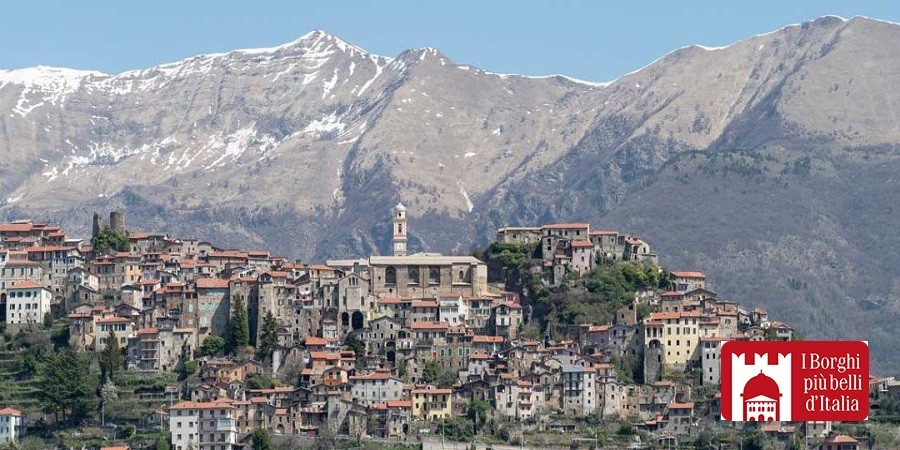 Programma :Partenza dalle località convenute in prima mattina. Arrivo a Triora per la visita guidata del borgo : ci si muove in un intricato labirinto di vie che fiancheggiano case di pietra e sasso. Un luogo magico, indubbiamente, dove queste donne considerate streghe potevano nascondersi all'ombra quando braccate, o scappare verso il bosco, non riuscendo comunque mai, secondo le leggende, a sfuggire alla loro sorte triste e malvagia. Al termine della visita trasferimento sulla riviera di ponente per il pranzo libero (facoltativo in ristorante) dopo il quale arriviamo a Cervo. Tutto il paese, piccolo e romantico, è un labirinto di terrazze, archi, scalinate, case medievali aggrappate alla roccia di fronte al mare. Una varietà di scorci inimitabili fanno la delizia di pittori e fotografi. Tempo libero a disposizione per la visita individuale del borgo e nel tardo pomeriggio partenza per il viaggio di ritorno.QUOTA DI PARTECIPAZIONE PER PERSONA :  € 45,00Acconto all’iscrizione : 15,00 €La quota comprende:Trasferimento in pullman Gran Turismo a/r – Visita guidata di Triora - Assicurazione medico-bagaglio.La quota non comprende:Pranzo facoltativo in ristorante (€ 30,00) – Eventuali ingressi -  Gli extra di carattere personale e tutto quanto non espressamente indicato alla voce “La quota comprende”.Viaggio PET Friendly : Chiedete in Agenzia le condizioni per viaggiare con i vostri amici a 4 zampeQUOTA DI PARTECIPAZIONE VALIDA PER MINIMO 30 PARTECIPANTI